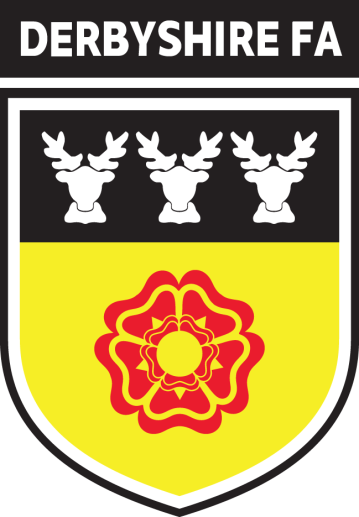 Safeguarding Risk AssessmentDerbyshire County FAThis Risk Assessment is to be used in conjunction with the ‘Including and safeguarding deaf and disabled children resource’. If you have any questions or concerns regarding this Risk Assessment please contact the Event Lead or the County Designated Safeguarding Officer Jenny Blewitt:-safeguarding@derbyshirefa.comOr telephone 01332 361422IntroductionThis risk assessment tool has been developed in line with CPSU (Child Protection in Sport Unit) guidance.It is intended to support Derbyshire FA making safeguarding risk assessments where they are providing or commissioning activities for children and young people and adults at risk and/or where facilities are being hired by outside organisations.It is intended to help Derbyshire CFA ensure that the safety and welfare of children and young people is the paramount consideration within the planning and delivery of activities specifically for under-18s or adults in disability football.OwnershipWhere activities are run directly by the DCFA they will ensure that the risk assessment is completed and reviewed.Where facilities are being hired or delivery partners are being used the risk assessment should be jointly owned with safeguarding responsibilities being identified as part of any contract of hire or Service Level Agreement (SLA).It is essential that all risk assessments are reviewed post events to learn from experience and adapt for future events.For the avoidance of doubt, DCFA (or third party) should consider all relevant factors when carrying out a risk assessment and the factors listed below are non-exhaustive and will not apply to every situation in which a risk assessment is required.The DCFA (or third party) should therefore consider whether each of the factors listed below is relevant in any given situation and whether any additional factors are relevant.General informationDERBYSHIRE COUNTY FA RISK ASSESSMENT 2019-2020DERBYSHIRE COUNTY FA RISK ASSESSMENT 2019-2020DERBYSHIRE COUNTY FA RISK ASSESSMENT 2019-2020Consent: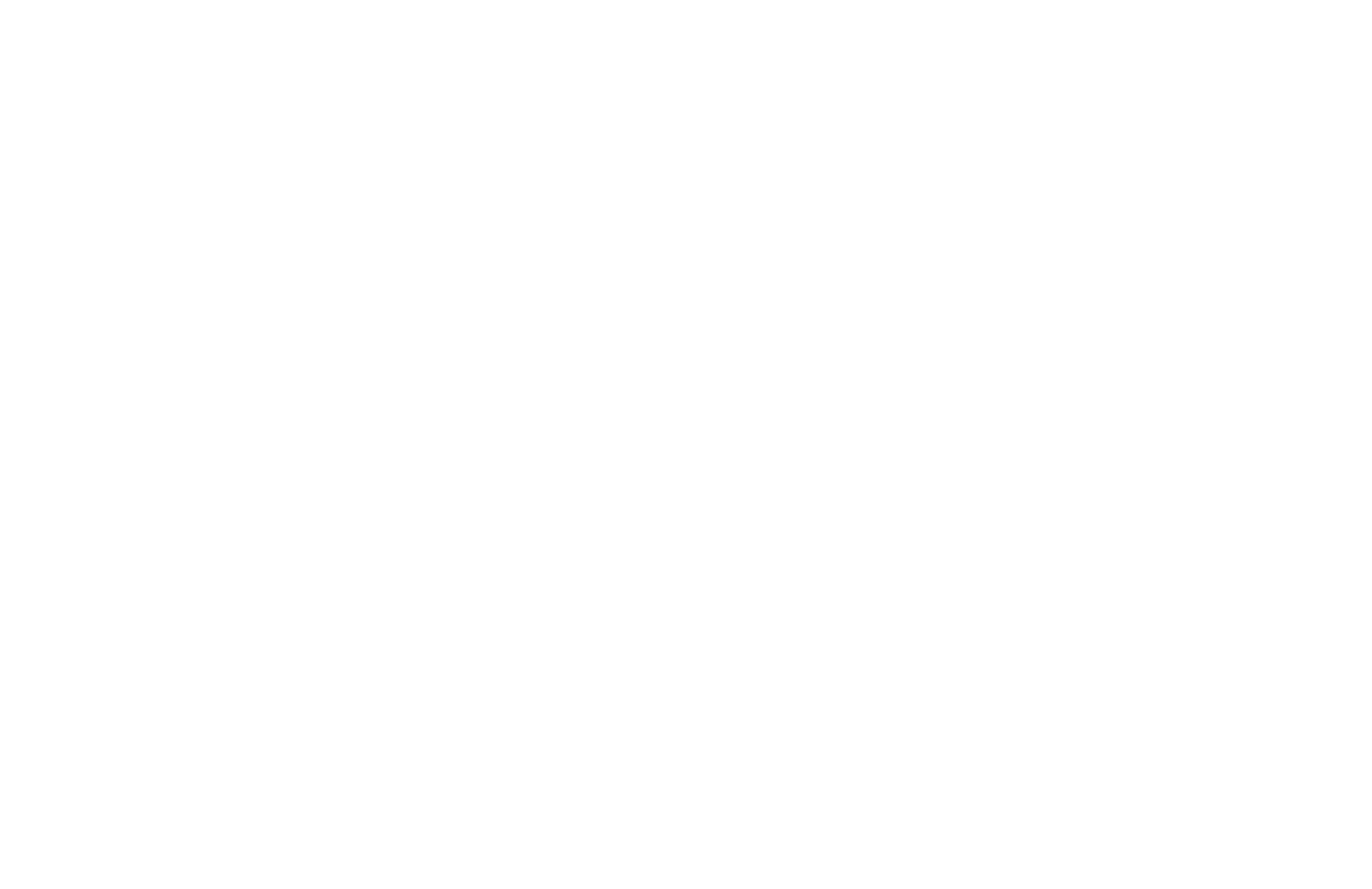 consent will be required from parents/carers of under-18s. CFAs may decide after conducting a risk assessment that certain activities can be self-consenting for 16/17-year-olds.DERBYSHIRE COUNTY FA RISK ASSESSMENT 2019-2020Suitability of staff and volunteersDERBYSHIRE COUNTY FA RISK ASSESSMENT 2019-2020DERBYSHIRE COUNTY FA RISK ASSESSMENT 2019-2020SiteDERBYSHIRE COUNTY FA RISK ASSESSMENT 2019-2020DERBYSHIRE COUNTY FA RISK ASSESSMENT 2019-2020DERBYSHIRE COUNTY FA RISK ASSESSMENT 2019-2020Reporting IncidentsDERBYSHIRE COUNTY FA RISK ASSESSMENT 2019-2020MedicalPlease refer to medical training and note that if a current Medical Emergency Action Plan (MEAP) has been written for the event or venue this section of the safeguarding risk assessment tool may not be necessary. If this is the case, you may choose to record this.DERBYSHIRE COUNTY FA RISK ASSESSMENT 2019-2020DERBYSHIRE COUNTY FA RISK ASSESSMENT 2019-2020OtherDERBYSHIRE COUNTY FA RISK ASSESSMENT 2019-2020Risk Assessment approvedDERBYSHIRE COUNTY FA RISK ASSESSMENT 2019-2020List of events/activities approved to take place at the venueDERBYSHIRE COUNTY FA RISK ASSESSMENT 2019-2020ReviewIt is good practice to review risk assessments after events/activities to learn from experience and adapt accordinglyAdditional CommentsDERBYSHIRE COUNTY FA RISK ASSESSMENT 2019-2020Date of Assessment                                                                                                                             (MUST BE SUBMITTED TO DSO 14 DAYS BEFORE THE EVENT)Date of eventVenue LocationName of Venue: Address:Lead Delivery/Event OrganisationName: Address:Lead Organisation contactName:Email address: Telephone number:Venue point of contact Safeguarding/ Access/Contract (for example)Name:Contact information:How information to be displayed at event:County FA DSO Contact (include name, email and contact number)Name:Contact information:Location (GPS co-ordinates)Defibrillator locationNB: Information on this can be found via heartsafe.org.ukLocation:Code:Battery Replacement Date:Identify location of any access barrier keysEmergency vehicle accessAir Ambulance landing locationWhere unaffiliated/outside agencies such as schools, colleges, uniformed organisations, are hiring facilities which organisation’s safeguarding policy and procedures will be followed in the event of a concern arisingName:Contact information:In the event of under- and over-18s disabled players participating in an event there must be clear reference to both safeguarding children and safeguarding adult policies and procedures.Policies attached: YesWhere there is a contract for services or SLA in place does this specify or reference the necessary/minimum safeguarding arrangementsName:Contact information:Distribution listPOLICIES TO BE REFERENCEDPOLICIES TO BE REFERENCEDPOLICIES TO BE REFERENCEDSafeguarding – young people. May not be applicable to the participants but may be needed for spectators etc.Safeguarding – Adults at Risk. May not be applicableto the participants but may be needed for spectators etc.Social media/photographyAnti-bullyingAny additional reporting policy e.g. education provider or if discriminatory reference to Kick It OutDOCUMENTS TO BE COMPLETEDDOCUMENTS TO BE COMPLETEDDOCUMENTS TO BE COMPLETEDCodes of ConductContract AgreementMedical Emergency Action Plan (MEAP)IS PARENT/CARER CONSENT REQUIRED?PERSON UNDER 18ADULT WITH A DISABILITY(Assume adults can self-consent, unless you have reason to believe they cannot)To attend eventFor child/children/person to be filmed and photographedConsent to be contacted via social media/to access information via social media/be visible via social mediaFor child/children/person to stay away in overnight accommodation as part of a football event/activityFor child/children/person to travel overseas as part of a football event/activity (if applicable)AREA OF CONCERN OR AREAS TO CONSIDERRISK TO YOUNG PEOPLE AND/OR ADULTS WITH A DISABILITYRISK RAG RATINGSOLUTION/MITIGATIONSOLUTION/ MITIGATION RAG RATINGREVIEW POST- ACTIVITY AND BY WHOMConsent to attend the eventPre:During:Photography/film consent for child/children/person to be filmed and photographedPre:During:Social mediaConsent to be contacted via social media/to accessinformation via social media/ be visible via social mediaPre:DuringConsent re: overnight accommodationfor child/children/person to stay away in overnightaccommodation as part of a football event/activityPre:During:Consent for overseas travel for child/children/person to travel overseas as part of a football event/activity(if applicable)Pre:During:AREA OF CONCERN OR AREAS TO CONSIDERRISK TO YOUNG PEOPLE AND/OR ADULTS WITH A DISABILITYRISK RAG RATINGSOLUTION/MITIGATIONSOLUTION/ MITIGATION RAG RATINGREVIEW POST- ACTIVITY AND BY WHOMSigned Code of Conduct for staff and volunteersSuitability of staff:DBSSafeguarding education (children)Safeguarding education (adults at risk)Any additional safeguarding trainingDisability awarenessOther training, e.g. relevant cultural awarenessStaffing ratiosUnder-18 referees appointedYoung Leaders/Youth Council involvementPre:During:AREA OF CONCERN OR AREAS TO CONSIDERRISK TO YOUNG PEOPLE AND/OR ADULTS WITH A DISABILITYRISK RAG RATINGSOLUTION/MITIGATIONSOLUTION/ MITIGATION RAG RATINGREVIEW POST- ACTIVITY AND BY WHOMAreas which may need additional planning/ safeguardsDeaf teams Signers/ fire alarmsBlind team safe accessWheelchair accessPan-disability (case by case depending on those attending). Consider enhanced safeguards e.g. safety of venue, ratio of helpers, accessible toiletsCommunication challenges if English is not Spoken by participants; no interpreterPre:During:AREA OF CONCERN OR AREAS TO CONSIDERRISK TO YOUNG PEOPLE AND/OR ADULTS WITH A DISABILITYRISK RAG RATINGSOLUTION/MITIGATIONSOLUTION/ MITIGATION RAG RATINGREVIEW POST- ACTIVITY AND BY WHOMTravel arrangementsBus stops, trams, trains etc.Pre:During:Drop off and pick up pointsPre:During:Information provided to participants on nearby public transport linksPre:During:Car parkingDisability parking baysPre:During:Changing rooms and showersPre:During:AREA OF CONCERN OR AREAS TO CONSIDERRISK TO YOUNG PEOPLE AND/OR ADULTS WITH A DISABILITYRISK RAG RATINGSOLUTION/MITIGATIONSOLUTION/ MITIGATION RAG RATINGREVIEW POST- ACTIVITY AND BY WHOMToilet facilities including access and locationPre:During:Wi-Fi accessPre:During:Other considerations: Venue/site boundaries General site patrolPre:During:Overnight accommodationPre:During:Playing area(Goal posts, surface, pitch markings, RESPECT barriers)Pre:During:AREA OF CONCERN OR AREAS TO CONSIDERRISK TO YOUNG PEOPLE AND/OR ADULTS WITH A DISABILITYRISK RAG RATINGSOLUTION/MITIGATIONSOLUTION/ MITIGATION RAG RATINGREVIEW POST- ACTIVITY AND BY WHOMPlaying areaPre:(Suitability for disabilityformat e.g. Powerchairaccess and evacuation)During:FacilitiesClassroomElectrical equipmentWi-Fi accessGeneral site patrolPre:During:Spectator areasAppropriate space for wheelchairs and mobility aidsPre:During:Public accessibilityPre:Wheelchair accessCar parkingDisabled parkingClear access and exit routes on pathsDuring:Open park accessAREA OF CONCERN OR AREAS TO CONSIDERRISK TO YOUNG PEOPLE AND/OR ADULTS WITH A DISABILITYRISK RAG RATINGSOLUTION/MITIGATIONSOLUTION/ MITIGATION RAG RATINGREVIEW POST- ACTIVITY AND BY WHOMArrangements for referral of concerns and managing allegationsPre:During:AREA OF CONCERN OR AREAS TO CONSIDERRISK TO YOUNG PEOPLE AND/OR ADULTS WITH A DISABILITYRISK RAG RATINGSOLUTION/MITIGATIONSOLUTION/ MITIGATION RAG RATINGREVIEW POST- ACTIVITY AND BY WHOMManagement of allergiesNuts/bees/anaphylactic shockPre: During:Relevant medical information in respect of participants including storage and accessAdults with a disability should be encouraged to provide relevant informationPre:During:Relevant emergency contact information for participantsPre: During:First aid and medical InformationQualified First AidersTreatment RoomClosest A&E to the venueLocal medical centres/First Aid arrangementsPre:During:Severe weather provisionPre: During:AREA OF CONCERN OR AREAS TO CONSIDERRISK TO YOUNG PEOPLE AND/OR ADULTS WITH A DISABILITYRISK RAG RATINGSOLUTION/MITIGATIONSOLUTION/ MITIGATION RAG RATINGREVIEW POST- ACTIVITY AND BY WHOMEmergency evacuation proceduresFire evacuation planContingency plan other emergenciesPre:During:Dietary Informatione.g. allergies/cultural issuesPre:During:AREA OF CONCERN OR AREAS TO CONSIDERRISK TO YOUNG PEOPLE AND/OR ADULTS WITH A DISABILITYRISK RAG RATINGSOLUTION/MITIGATIONSOLUTION/ MITIGATION RAG RATINGREVIEW POST- ACTIVITY AND BY WHOMRelevant insurance is in placePublic liability coverPersonal accident coverCar insurance Travel insurance Other as requiredPre:During:Supplementary communicationE.g. BSL signersProvision for non-English speakersPre:During:OtherPre:During:RISK ASSESSMENT SIGN OFFFULL NAMESIGNATUREDATERisk Assessment completed by:Designated Safeguarding Officer/ Senior Safeguarding Lead:EVENT/ACTIVITYDATE OF EVENT/ ACTIVITYLEAD LFA CONTACTEVENT/ACTIVITY SAFEGUARDING LEADLEAD DELIVERY ORGANISATION(CFA, FA, club, league, private hire, etc.)DELIVERY ORGANISATION’S LEAD CONTACT(S)(if not CFA)Name:Contact information:Name:Contact information:Name:Contact information:Name:Contact information:Name:Contact information:Name:Contact information:Name:Contact information:Name:Contact information:Name:Contact information:Name:Contact information:Name:Contact information:Name:Contact information:Name:Contact information:Name:Contact information:Name:Contact information:Name:Contact information:Name:Contact information:Name:Contact information:MONTH/ YEARREVIEW TYPEREVIEWFURTHER ACTION REQUIREDDateOn-site reviewDateFeedback from venue Venue Contact name:Venue Contact details:DateFeedback from venue Venue Contact name:Venue Contact details:DateFeedback from venue Venue Contact name:Venue Contact details: